Association « Les Chats du Mercantour »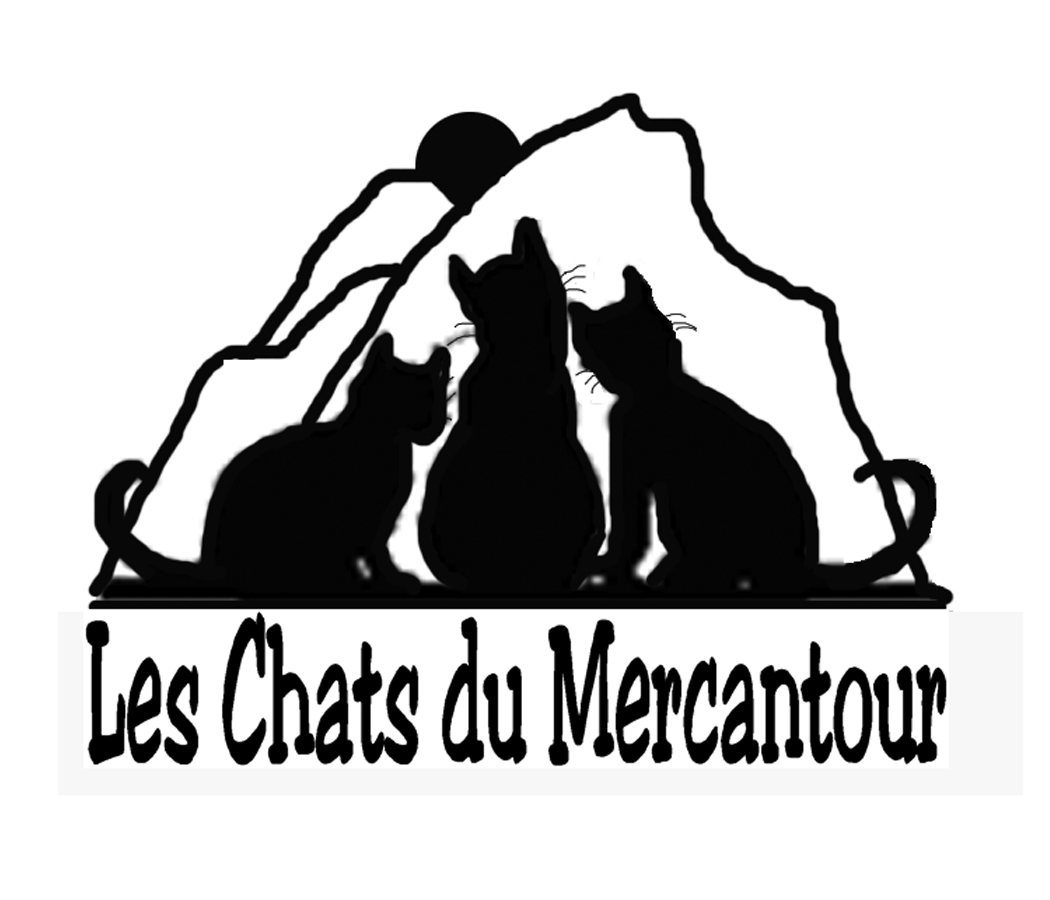 32, rue Droite06660 Saint Etienne de Tinée06 18 94 35 7606 14 69 14 00 06 31 54 20 93www.leschatsdumercantour.comSi vous souhaitez devenir famille d’accueil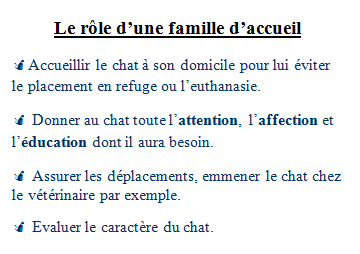  Lire le guide de la famille d’accueil.  Remplir le questionnaire ci-joint et l’envoyer à l’association par le biais de l’adresse mail  ou la boite postale. Un bénévole prendra contact avec vous. Une pré visite à votre domicile sera nécessaire.  Le profil des chats en accueil Tous les chats du Mercantour sont stérilités, testés négatifs pour le FeLV/FIV et vermifugés. Ils sont contrôlés par un vétérinaire avant d’être placés en famille d’accueil.  Les chats adultes : Ils sont généralement abandonnés par leur maitre (suite à un déménagement, un décès, une maladie… ou tout simplement parce qu’ils sont devenus « indésirables »). Il faut plusieurs semaines ou mois pour leur trouver une nouvelle famille.  Les chatons :Pendant la saison des naissances (de juin à septembre), nous avons beaucoup de chatons qui ont besoin d’une famille d’accueil. Ils ne restent pas longtemps en accueil, ils sont généralement adoptés rapidement.Certains chatons sont très craintifs et ont besoin d’être sociabilisés avant d’être adoptés.  La sociabilité du chat :La plupart des chats pris en charge par l’association sont déjà sociabilisés. Aucun chat ne se ressemble, certains sont craintifs, d’autres très câlins, ils ont tous une histoire différente et un caractère particulier.Il nous arrive de prendre en charge des chats qui ont des problèmes de comportement (peur de l’humain, des autres animaux…), avec l’aide des familles d’accueil, nous tentons de corriger ces troubles pour favoriser une adoption future. GUIDE DE LA FAMILLE D’ACCUEIL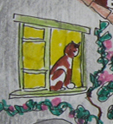 L’environnement En accueil, le chat doit être impérativement tenu à l’intérieur et ce pour deux raisons :Il risquerait de se perdre sur un territoire qu’il ne connait pas.La plupart des adoptants n’ont pas toujours la possibilité de laisser sortir leur chat, il est donc dans son intérêt de ne pas le laisser sortir pour ensuite l’enfermer dans un appartement. A son arrivée, il est conseillé d’isoler le chat dans une pièce au calme surtout s’il est craintif et s’il y a d’autres animaux dans la maison.  L’alimentation et les fournituresLes croquettes de mauvaises qualités sont à l’origine de graves problèmes de santé chez le chat. L’association demande donc aux familles d’accueil de nourrir les chats avec des croquettes de bonnes qualités (Royal Canin, Husse, Hills, Virbac…). Il faudra également prévoir une litière individuelle, certains chats n’apprécient pas d’avoir à la partager avec leur congénère. Le comportement et l’éducationD’une manière générale, les chats ont besoin de temps pour s’adapter aux changements de maison et de famille. Ne vous inquiétez pas si le chat reste caché, cela peut durer quelques jours et même parfois des semaines.Lorsque le chat est en confiance, si vous remarquez des problèmes de comportement, vous pourrez tenter de les résoudre :Si le chat est craintif,  avec douceur, vous pourrez gagner sa confiance.Si le chat fait des bêtises, avec l’aide d’un spray à eau, vous pourrez lui apprendre à ne pas monter sur les tables, griffer les canapés etc…Les visites et l’adoption   Les chats sont visités par les futurs adoptants au domicile des familles d’accueil. L’association sélectionne au préalable les candidats à l’adoption. Seules des personnes sérieuses seront retenues.  La famille d’accueil doit se préparer au départ du chat.En cas de problème avec le chat, ne pas hésiter à prendre contact avec nous.L’association prend en charge les frais vétérinaires.Un suivi sera effectué tout au long de l’accueil du chat à votre domicile. MERCI de bien vouloir remplir ce QUESTIONNAIREEt de joindre une photocopie de votre :PIECE D’IDENTITE (photocopies ou photographies)JUSTIFICATIF DE DOMICILE (factures…)MERCI « Les Chats du Mercantour » est une association à but non lucratif (loi 1901) enregistrée à la préfecture des Alpes Maritimes le 24 Octobre 2006.Notre questionVotre réponseVotre réponseVotre identitéVotre identitéVotre identitéNom et prénomAnnée de naissanceAdresse complète (si vous n’avez pas d’adresse permanente, merci de renseigner une adresse d’un proche possédant une adresse permanente).Téléphone fixe (domicile)Téléphone portableAdresse électronique (Email)Le lieu d’accueil du chatLe lieu d’accueil du chatLe lieu d’accueil du chatVous vivez en maison ou en appartement ?Vous vivez en maison ou en appartement ?Quelle est la superficie de votre logement ?Quelle est la superficie de votre logement ?Avez-vous un balcon ou une terrasse ? Si oui à quel étage ? Est-ce que le chat y aura accès ? Si oui est ce qu’il sera en sécurité, sans pouvoir s’échapper ? Avez-vous un balcon ou une terrasse ? Si oui à quel étage ? Est-ce que le chat y aura accès ? Si oui est ce qu’il sera en sécurité, sans pouvoir s’échapper ? Pensez-vous pouvoir maintenir le chat à l’intérieur de votre maison ? Pensez-vous pouvoir maintenir le chat à l’intérieur de votre maison ? Combien d’heures (environ) le chat restera-t-il seul en journée ? Combien d’heures (environ) le chat restera-t-il seul en journée ? Où se trouvera le chat pendant la journée ?Où se trouvera le chat pendant la journée ?Où se trouvera le chat pendant la nuit ?Où se trouvera le chat pendant la nuit ?Le chat aura-t-il accès à toutes les pièces de la maison ? Si non, merci d’indiquer quelles seront les pièces de vie pour le chat.Le chat aura-t-il accès à toutes les pièces de la maison ? Si non, merci d’indiquer quelles seront les pièces de vie pour le chat.Avez-vous une ou des pièces où vous pourriez isoler le chat à son arrivée ? Avez-vous une ou des pièces où vous pourriez isoler le chat à son arrivée ? Etes-vous prêt à accueillir :Etes-vous prêt à accueillir :Etes-vous prêt à accueillir :Des chats adultes ou âgés ?Des chats adultes ou âgés ?Des chatons ? Des chatons ? Des chats malades ou handicapés ?Des chats malades ou handicapés ?Des chats avec des troubles du comportement ? Des chats avec des troubles du comportement ? Des chats « sauvages » ou timides à sociabiliser ?Des chats « sauvages » ou timides à sociabiliser ?Avez-vous une préférence pour le sexe ? Avez-vous une préférence pour le sexe ? Combien pensez-vous pouvoir accueillir de chat ? Combien pensez-vous pouvoir accueillir de chat ? La famille d’accueil du chatLa famille d’accueil du chatLa famille d’accueil du chatCombien de personnes adultes vont côtoyer le chat ?Combien de personnes adultes vont côtoyer le chat ?Ces personnes sont-elles en activité ou à la retraite ?Ces personnes sont-elles en activité ou à la retraite ?Avez-vous des enfants ? Si oui quels âges ont-ils ? Ont-ils déjà vécus avec des chats ?Avez-vous des enfants ? Si oui quels âges ont-ils ? Ont-ils déjà vécus avec des chats ?Avez-vous déjà eu des chats ? Si oui merci d’indiquer les conditions d’adoption et de décès.Avez-vous déjà eu des chats ? Si oui merci d’indiquer les conditions d’adoption et de décès.Y a-t-il dans votre maison des personnes allergiques aux chats ?Y a-t-il dans votre maison des personnes allergiques aux chats ?Si vous partez en vacances ou si vous devez vous absenter, avez-vous une personne de confiance qui pourrait s’occuper du chat ? Si vous partez en vacances ou si vous devez vous absenter, avez-vous une personne de confiance qui pourrait s’occuper du chat ? Vos animauxVos animauxVos animauxAvez-vous des chiens ? Si oui merci de renseigner l’âge, le sexe et la race.Avez-vous des chiens ? Si oui merci de renseigner l’âge, le sexe et la race.Avez-vous des chats ? Si oui merci de renseigner l’âge et le sexe.Avez-vous des chats ? Si oui merci de renseigner l’âge et le sexe.Avez-vous d’autres animaux ? Si oui lesquels ?Avez-vous d’autres animaux ? Si oui lesquels ?Pensez-vous que vos animaux soient prêts à accepter l’arrivée d’un chat ? Pensez-vous que vos animaux soient prêts à accepter l’arrivée d’un chat ? Vos animaux sont-ils stérilisés ? Quel est votre avis concernant la stérilisation ?Vos animaux sont-ils stérilisés ? Quel est votre avis concernant la stérilisation ?La santé et le quotidien du chatLa santé et le quotidien du chatLa santé et le quotidien du chatAvez-vous un vétérinaire ? Si oui merci d’indiquer son nom et la ville où il exerce. (L’association prend en charge les frais vétérinaires)Avez-vous un vétérinaire ? Si oui merci d’indiquer son nom et la ville où il exerce. (L’association prend en charge les frais vétérinaires)Si besoin, pensez-vous pouvoir transporter le chat chez le vétérinaire ?Si besoin, pensez-vous pouvoir transporter le chat chez le vétérinaire ?Pensez-vous pouvoir vous déplacer jusqu’à Carros ou Nice Lingostière pour récupérer le chat ? Pensez-vous pouvoir vous déplacer jusqu’à Carros ou Nice Lingostière pour récupérer le chat ? Pouvez-vous prendre en charge les frais de nourriture du chat ? Pouvez-vous prendre en charge les frais de nourriture du chat ? Quel type de nourriture donneriez-vous au chat ? (Croquettes ou pâté, marque utilisée)Quel type de nourriture donneriez-vous au chat ? (Croquettes ou pâté, marque utilisée)Avez-vous toutes les fournitures nécessaires pour l’accueil d’un chat ? (bac à litière, litière, jouets… ?Avez-vous toutes les fournitures nécessaires pour l’accueil d’un chat ? (bac à litière, litière, jouets… ?Souhaitez-vous que l’association vous fournisse l’alimentation et les accessoires ? Souhaitez-vous que l’association vous fournisse l’alimentation et les accessoires ? En quelques lignes pouvez-vous exposer les raisons pour lesquelles vous souhaitez prendre un chat en famille d’accueilMerci de nous fournir les renseignements que vous n’avez pas pu donner dans les cases précédentes.En quelques lignes pouvez-vous exposer les raisons pour lesquelles vous souhaitez prendre un chat en famille d’accueilMerci de nous fournir les renseignements que vous n’avez pas pu donner dans les cases précédentes.En quelques lignes pouvez-vous exposer les raisons pour lesquelles vous souhaitez prendre un chat en famille d’accueilMerci de nous fournir les renseignements que vous n’avez pas pu donner dans les cases précédentes.Comment avez-vous connu Les Chats du Mercantour ?Comment avez-vous connu Les Chats du Mercantour ?Comment avez-vous connu Les Chats du Mercantour ?